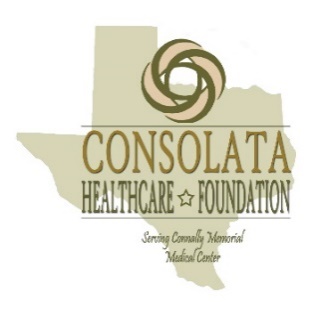 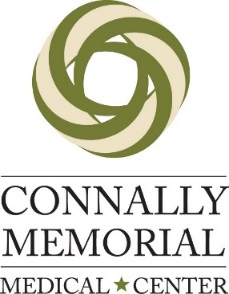 CHF Sponsorship Commitment Form Fax this form to Connally Memorial Medical Center at (830)393-1301 email consolata@connallymmc.org or call Veronica Collazo at (830)251-3850□ SOLD-Victoria Emergency Associates Ace Level Sponsor $1,000.00Company name & logo on all related tournament documents, Sponsorship Package, Opportunity for course display, Media/Press Releases, Hole Sign□ $25,000 Hole in One Sponsor $1,000Signage, Media/Press Releases, Hole Sign□SOLD-Dr. Ekmark- Eagle Level Sponsor $500.00Signage, Media/Press Releases, Hole Sign□ Longest Drive Sponsor $500.00Signage, Media/Press Releases, Hole Sign□ Closest to the Pin Sponsor $500.00Signage, Media/Press Releases, Hole Sign□ SOLD-Craig Nieschweitz PLLC- Putting Contest Sponsor $500.00Signage, Media/Press Releases, Hole Sign□ Birdie Sponsor $300.00Media/Press Releases, Hole Sign□ Business Opportunity Hole Sponsor $300.00Signage, Media/Press Releases, Hole SignOpportunity to set up own tent and promote your business on the course□ Hole Sign Sponsor $200.00Company Name: _________________________________________________________Address: _______________________________________________________________   Phone Number: ______________________Email: _______________________________